 Exeter Peer Support Resources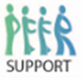 Find Someone Who…DO NOT list any name more than once!Debrief of “find someone who…”Think about how you might use this icebreaker in your sessions.  What are the advantages and disadvantages of this icebreaker in getting a group of strangers to interact?What kinds of questions are appropriate / inappropriate to use in this icebreaker?How would you arrange the room during this icebreaker?PropertyName, DetailsPrefers showers to bathsIs wearing sandalsHas more than one siblingLikes to eat fishPlays at least two musical instrumentsWas born in SeptemberHas read a Harry Potter bookHas visited AfricaIs an only childSpeaks more than two languages